Занимаемся дома!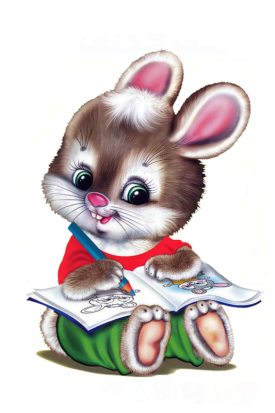 Музыкальные минутки-карантинки Средний возрастЗадачи:Продолжаем развивать умение ритмично шагать;Выполнять поскоки с продвижением (по возможности);Учимся петь протяжно, напевно, спокойным голосом;Вспоминаем характер польки (весёлый, подвижный, прыгучий и т. д.)Знакомимся с народными играми.Здороваемся с зайчиком: - Здрав-ствуй, Зай-чик!(прохлопываем в ладоши)Научим зайчика шагать: хлопаем и шагаем по комнате.(взрослые прохлопывают ритм, и шагают вместе с детьми.Затем ребёнок шагает сам. Следим за осанкой и работой рук)    Хвалим ребёнка. Молодец!А наш Зайчик любит прыгать, а ты умеешь? Давай покажем?!https://www.youtube.com/watch?time_continue=21&v=kT9Sy6UUAqA&feature=emb_logoПослушаем и отдохнём. https://www.youtube.com/watch?time_continue=14&v=-97kzD6xQLk&feature=emb_logoПонравилась музыка? Какая была музыка по характеру?Познакомимся с новой песенкой. «Три синички» Текст:1..Три синички танцевали     На лугу траву помяли,     А корова: «Му-му-му,      это травку не возьму!»2. Вы, синички, чем хотите   Мне за травку заплатите,   А не то я зареву: му, му, му   Да  му, му, му!»3. Вот несут синички плату,   Угадайте, что, ребята?   Хвостик заячий нашли   И корове принесли.https://www.youtube.com/watch?time_continue=13&v=JjSNk0k4NSA&feature=emb_logo   Смешная песенка?Вспомним знакомую песенкуhttps://www.youtube.com/watch?time_continue=25&v=DEUJi7rG_B0&feature=emb_logoИгра-пляска «Заинька»https://www.youtube.com/watch?time_continue=24&v=1rkB4F_xAVw&feature=emb_logo Движения по тексту.-Скажем зайке: До-сви-да-ни-я!1